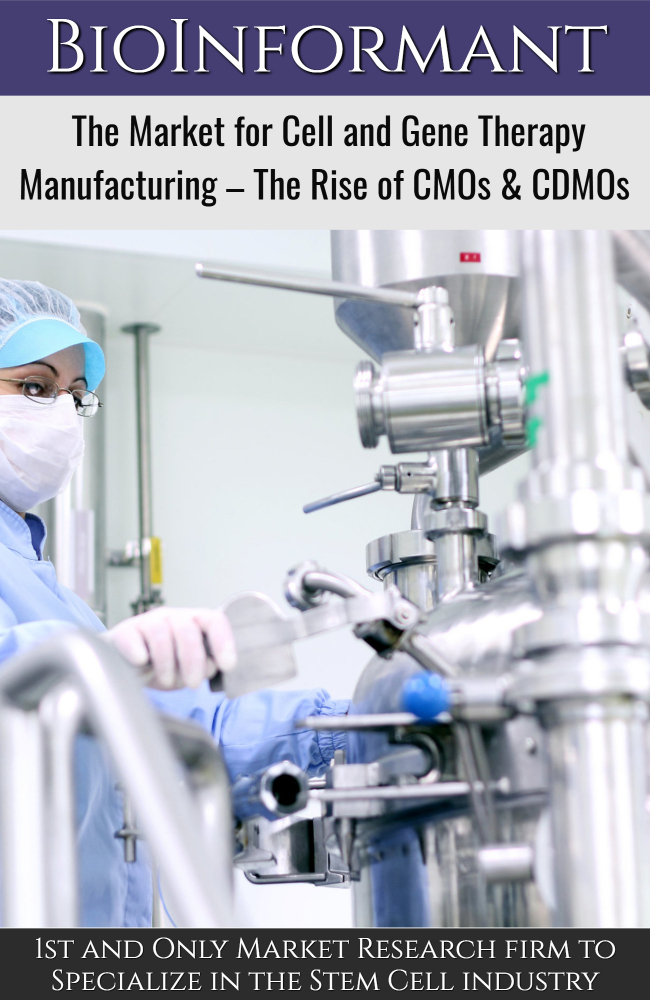 TABLE OF CONTENTS1.  Funding the Cell and Gene Therapy Boom	71.1	Recent CMO/CDMO Expansions in Cell and Gene Therapy Sector	91.1.1	 Expected Capacity Crunch	91.1.2	 Investments for CGT Capacity Expansion	101.1.3	 Other CGT Manufacturing Investments	111.1.4	 Events Driving Expansion for CGT Facilities and Infrastructure	111.1.4.1	 Lyell Immunopharma	131.1.4.2	 ElevateBio	131.1.4.3	 Thermo Fisher Scientific	131.1.4.4	 Biogen	141.1.4.5	 Rentschler Biopharma	141.1.4.6	 FUJIFILM Corporation	141.1.4.7	 Thermo Fisher Scientific, Inc. and Henogen S.A.	151.1.4.8	 Genezen Laboratories	151.1.4.9	 Thermo Fisher Scientific – Global Expansion Across 3 Sites	151.1.4.10	Minaris Regenerative Medicine	161.1.4.11	AGC Biologics	161.1.4.12	Lonza	171.1.4.13	Samsung Biologics	171.1.4.14	Forge Biologics	171.1.4.15	Polpharma Biologics	181.1.4.16	Sekisui Diagnostics	181.1.4.17	Bionova Scientific	181.1.4.18	WuXi Biologics	181.1.4.19	Fujifilm Diosynth Biotechnologies	191.1.4.20	Merck KGaA	191.1.4.21	Exothera	201.1.4.22	ChemPartner	201.1.4.23	Hitachi Chemical Advanced Therapeutics Solutions	201.1.4.24	Krystal Biotech	201.1.4.25	Center for Breakthrough Medicines	211.1.4.26	The Discovery Labs	211.1.4.27	Piramal Pharma Solutions	211.1.4.28	Catalent	222.	Recent Merger and Acquisition (M&A) Deals within the Cell and Gene Therapy Sector	232.1	Charles River Laboratories International/Retrogenix	232.2	Charles River Laboratories International/Cognate BioServices	242.3	Beam Therapeutics/Guide Therapeutics	242.4	Thermo Fisher Scientific/Henogen	242.5	Eli Lilly/Prevail Therapeutics	242.6	Novartis/Vedere Bio	252.7	Bayer/Asklepios	252.8	AGC Biologics/MolMed	252.9	Sorrento Therapeutics/SmartPharm	252.10	Catalent/MaSTherCell	262.11	ElevateBio	262.12	Ixaka	263.	Financing Rounds	273.1	Major Private Placements	283.1.1	 Orchard Therapeutics	293.1.2	 Amryt	293.1.3	 BioNTech	303.1.4	 Kiadis Pharma	303.2	Major Venture Capital Financings	313.2.1	 ElevateBio	313.2.2	 Century Therapeutics	323.2.3	 Artiva Biotherapeutics, Inc.	323.2.4	 Vineti, Inc.	323.2.5	 Ori Biotech Ltd.	333.2.6	 Neogene Therapeutics	333.2.7	 Forge Biologics	333.2.8	 Sana Biotechnology	333.2.9	 Orca Bio	343.2.10	 Freeline Therapeutics	343.2.11	 Poseida Therapeutics	343.2.12	 Kriya Therapeutics	343.2.13	 Legend Biotech Corporation	353.2.14	 Lyell Immunopharma	353.2.15	 Mammoth Biosciences	353.2.16	 Kyverna Therapeutics	353.3	Major Corporate Partnerships within the CGT Market	363.3.1	 Bayer/Atara Biotherapeutics	363.3.2	 Novartis/Mesoblast	373.3.3	 Novartis/Sangamo	373.3.4	 Janssen Biotech/Fate Therapeutics	373.3.5	 Biogen/Sangamo	383.4	Follow-on Public Offerings by CGT Companies	383.4.1	 Rocket Pharmaceuticals	393.4.2	 Adaptimmune Therapeutics	393.4.3	 Allogene Therapeutics	393.4.4	 Iovance Biotherapeutics, Inc.	393.4.5	 Bluebird bio	403.5	Initial Public Offerings (IPO)	403.5.1	 Legend Biotech	413.5.2	 Decibel Therapeutics	413.5.3	 Sana Biotechnology	413.5.4	 Rocket Pharmaceuticals	413.5.5	 JW Therapeutics	423.5.6	 AlloVir	423.5.7	 Akouos	423.5.8	 Generation Bio	423.5.9	 Passage Bio	433.5.10	 Beam Therapeutics	434.	Market Size for Cell and Gene Therapy CMO/CDMOs	445.	Profiles of Cell and Gene Therapy CMOs and CDMOs	475.1	3P Biopharmaceuticals	475.1.1	 Services	475.2	ABL, Inc.	485.2.1	 Biomanufacturing Services	485.3	AGC Biologics	495.4	Advent BioServices Ltd.	495.5	Akron Biotech	505.6	Aldevron	515.6.1	 Platforms	515.6.2	 Services	515.7	Anemocyte S.r.l	525.8	Applied Viromics	535.8.1	 AAV Vectors	535.8.2	 Adenovirus	535.9	ATVIO Biotech, Ltd./Orgenesis Biotech Israel, Ltd.	545.9.1	 Services	545.10	Austrianova	555.10.1	 Services	555.11	Avid Bioservices, Inc.	565.11.1	 Services	565.12	Batavia Biosciences B.V.	575.13	Bio Elpida	585.13.1	 Services	585.14	BioCentriq	595.14.1	 Clinical Manufacturing Services	595.14.2	 Process Development Services	605.15	BioNTech IMFS GmbH	615.16	BioReliance Corporation/Merck Millipore	625.16.1	 Services	625.17	Bio-Techne	635.17.1	 Bioprocessing Services	635.17.2	 Cell and Gene Therapy Services	635.18	Biovian Oy	645.18.1	 Services	645.19	Boehringer Ingelheim BioXcellence	655.19.1	 Services	655.20	Brammer Bio/Thermo Fisher Scientific	665.21	C3i	665.21.1	 Biomarker and Diagnostic Unit	675.21.2	 GMP Manufacturing Unit	675.22	Catalent Biologics	685.22.1	 Services	685.23	CATAPULT	695.23.1	 Facility at London	695.23.2	 Facility at Stevenage	705.23.3	 Facility at Braintree	705.23.4	 Catapult’s Capabilities	705.24	CCRM	715.24.1	 CDMO Services	715.24.2	 Process Development Lab	725.25	Cell Therapies Pty Ltd.	735.25.1	 Services	735.26	CELLforCURE (Novartis)	745.27	Celonic AG	755.27.1	 Capabilities	755.28	Cellular Therapeutics Ltd.	765.29	Center for Breakthrough Medicines	775.29.1	 Process Development	775.29.2	 Analytical Method Development and Testing	775.29.3	 Plasmid DNA	775.29.4	 Adeno-Associated Virus	785.29.5	 Lentivirus	785.29.6	 Adenovirus	785.29.7	 Cell Banking	785.29.8	 Cell Processing	795.30	Charles River Laboratories International, Inc.	795.30.1	 Cell Therapy Services	795.30.2	 Gene Therapy Services	795.31	Cobra Biologics	805.31.1	 Viral Vector Platform Process Development & Scale up	805.31.2	 GMP Cell Banking & Viral Seed Stocks	805.31.3	 GMP Manufacture	805.31.4	 Viral Vector Analytical Development & Qualification	815.32	Cognate BioServices	815.33	Delphi Genetics S.A.	825.33.1	 Services	825.34	ElevateBio	835.35	Emergent BioSolutions	835.35.1	 Contract Development	835.36	Eurogentec	845.36.1	 Services	845.37	Exothera	855.37.1	 Services	855.38	FinVector	865.38.1	 Services	865.39	Flash Therapeutics	875.39.1	 Partnered Clinical Programs	875.40	Fraunhofer Institute for Cell Therapy and Immunology	885.40.1	 Services	885.41	FUJIFILM Cellular Dynamics, Inc.	895.41.1	 Products	895.41.2	 The Innovation Facility for Advanced Cell Therapy (iFACT)	905.41.3	 CDMO Services	915.41.3.1	 iPSC Technical Expertise	915.41.3.2	 Advanced Cell Technology and Manufacturing Expertise	915.41.3.3	 iPSC-derived Cardiomyocytes	925.41.3.4	iPSC-derived Neural Cells	925.41.3.5	iPSC-derived Immune Cells	925.42	FUJIFILM Diosynth Biotechnologies	935.42.1	 Services	935.43	GenScript Biotech Corporation	945.43.1	 Services	945.44	KBI Biopharma	955.44.1	 Capabilities & Services	955.45	Lonza Group Ltd.	965.45.1	 Capabilities & Expertise	965.45.2	 Services	965.46	MaSTherCell	975.46.1	 Services	975.47	Matica Biotechnology, Inc.	985.47.1	 Services	985.48	Medinet Co., Ltd.	995.48.1	 Services	995.49	Minaris Regenerative Medicine, LLC	1005.49.1	 Cell Therapy Expertise	1005.50	MolMed S.p.A	1025.50.1	 Capabilities	1025.51	NECSTGEN	1035.51.1	 Services	1035.52	NEOBIOSIS, LLC	1045.53	NIKON CeLL Innovation Co., Ltd.	1045.53.1	 Services	1045.54	Ology Bioservices, Inc.	1055.54.1	 CDMO Services	1055.55	OrganaBio	1065.55.1	 Services	1065.56	Orgenesis	1075.56.1	 POCare Therapies	1075.57	OxfordBiomedica plc	1075.57.1	 Bioprocessing Capability	1085.58	Patheon/Thermo Fisher Scientific	1085.58.1	 Viral Vector Services	1085.59	Performance Cell Manufacturing	1095.59.1	 Services	1095.60	Q-Gen Cell Therapeutics	1105.60.1	 Services	1105.61	RoslinCT	1115.61.1	 Services	1115.62	Samsung Biologics	1125.62.1	 Services	1125.63	SK biotek	1135.63.1	 Services	1135.64	Stanford Laboratory for Cell and Gene Medicine	1145.64.1	 Current Projects	1145.64.2	 Services	1145.65	Stemmatters, Biotechnologia e Medicina Regenerativa S.A.	1155.65.1	 Capabilities & Facilities	1155.66	Takara Bio Europe SAS	1165.66.1	 Services	1165.67	TUM Cells	1175.68	Interdisciplinary Stem Cell Institute/Miami University	1175.69	Upstate Stem Cell cGMP Facility	1185.69.1	 Capabilities	1185.70	VGXI, Inc.	1195.70.1	 Services	1195.71	Vigene Biosciences, Inc.	1205.71.1	 Services	1205.72	Waisman Biomanufacturing	1215.72.1	 Services	1215.73	Yposkesi	1225.73.1	 Services	122INDEX OF FIGURESFIGURE 1.1: Survey Respondent’s Plans for In-House Capacity Expansion	10FIGURE 3.1: Gene Therapy Financings, 2016-2020	28FIGURE 4.1: Global Market for CGT Manufacturing by CMO/CDMOs, 2020-2027	46INDEX OF TABLESTABLE 1.1: Recent CMO/CDMO Expansions in Cell and Gene Therapy Sector	12TABLE 2.1: Recent Merger and Acquisition (M&A) Deals in Cell and Gene Therapy Sector	23TABLE 3.1: Cell and Gene Therapy Financings, 2016-2020	27TABLE 3.2: Major Private Placement Offerings with the CGT Market	29TABLE 3.3: Major Venture Capital Financings	31TABLE 3.4: Major Corporate Partnerships	36TABLE 3.5:  Follow-on Offerings by CGT Companies	38TABLE 3.6: Major CGT Company Initial Public Offerings (IPOs) in 2020 and 2021	40TABLE 4.1: Global Market for CGT Manufacturing by CMO/CDMOs, 2020-2027	45